proper antiphon from The Simple English Propers Adam Bartlett CMAA          Entrance Hymn           PRAISE TO THE LORD               Todays Missal #30Kyrie 909  and Gloria, 910   Mass of St Paul the Apostle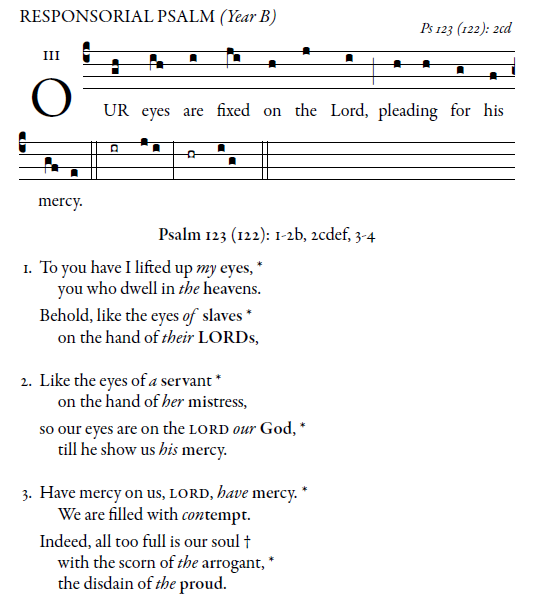 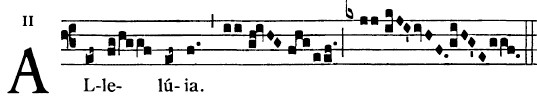 The Spirit of the Lord is upon mefor he sent me to bring glad tidings to the poor.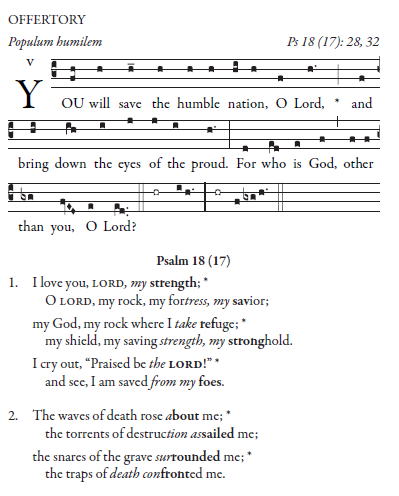    Holy   913 Memorial Acclamation 914Lamb of God:   918   Mass of St Paul the Apostle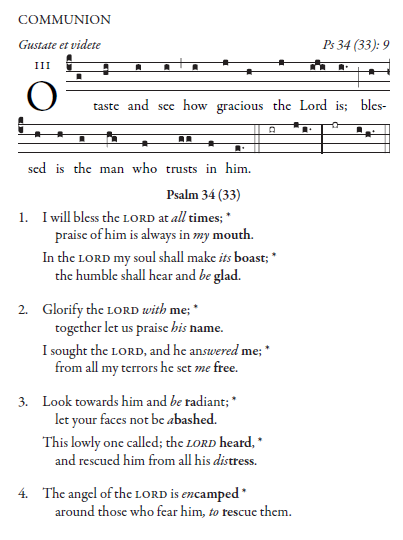   Recessional Hymn    NOW THANK WE ALL OUR GOD                                                       Todays Missal #31